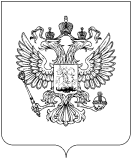 МИНКОМСВЯЗЬ РОССИИФЕДЕРАЛЬНАЯ СЛУЖБА ПО НАДЗОРУ В СФЕРЕ СВЯЗИ, ИНФОРМАЦИОННЫХ ТЕХНОЛОГИЙ И МАССОВЫХ КОММУНИКАЦИЙ(РОСКОМНАДЗОР)
ПРИКАЗО Перечне правовых актов, содержащих обязательные требованияВ соответствии с пунктом 30 Плана мероприятий («дорожная карта») по совершенствованию контрольно-надзорной деятельности в Российской Федерации на 2016 – 2017 года, утвержденного распоряжением Правительства Российской Федерации от 1 апреля 2016 г. № 559-р, приказываю:1. Утвердить Перечень правовых актов, содержащих обязательные требования. 2. Утвердить Порядок ведения перечня правовых актов, содержащих обязательные требования.Утвержден приказом Федеральной службы по надзору в сфере связи, информационных технологий и массовых коммуникаций от______№________Перечень правовых актов, содержащих обязательные требованияI. Перечень правовых актов, содержащих обязательные требования, в сфере связиФедеральные законыУказы Президента Российской Федерации, постановления и распоряжения Правительства Российской ФедерацииНормативные правовые акты федеральных органов исполнительной власти и нормативные документы федеральных органов исполнительной властиII. Перечень правовых актов, содержащих обязательные требования, в сфере противодействия легализации (отмыванию) доходов, полученных преступным путем, и финансирования терроризмаФедеральные законыУказы Президента Российской Федерации, постановления и распоряжения Правительства Российской ФедерацииНормативные правовые акты федеральных органов исполнительной власти и нормативные документы федеральных органов исполнительной властиIII. Перечень актов, содержащих обязательные требования, в области защиты прав субъектов персональных данныхФедеральные законыУказы Президента Российской Федерации, постановления и распоряжения Правительства Российской Федерации Нормативные правовые акты федеральных органов исполнительной власти и нормативные документы федеральных органов исполнительной властиIV. Перечень правовых актов, содержащих обязательные требования, в сфере телевизионного вещания и радиовещания Федеральные законыУказы Президента Российской Федерации, постановления и распоряжения Правительства Российской Федерации 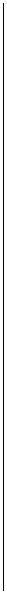 Нормативные правовые акты федеральных органов исполнительной власти и нормативные документы федеральных органов исполнительной властиV. Перечень правовых актов, содержащих обязательные требования, в сфере деятельности средств массовой информацииФедеральные законыНормативные правовые акты федеральных органов исполнительной власти и нормативные документы федеральных органов исполнительной властиVI. Перечень правовых актов, содержащих обязательные требования, в сфере деятельности организаторов распространения информации в информационно-телекоммуникационной сети «Интернет»Федеральные законыУказы Президента Российской Федерации, постановления и распоряжения Правительства Российской ФедерацииVII. Перечень правовых актов, содержащих обязательные требования, в сфере предоставления обязательного федерального экземпляра электронных изданийФедеральные законыУТВЕРЖДЕН приказом Федеральной службы по надзору в сфере связи, информационных технологий и массовых коммуникаций от_____№_______Порядок ведения перечня правовых актов, содержащих обязательные требования	1. Настоящий порядок устанавливает процедуру ведения Перечня правовых актов, содержащих обязательные требования (далее – Перечень), включения и исключения сведений из него, а также определяет полномочия структурных подразделений Роскомнадзора, связанных с обеспечением актуальности внесенных в Перечень сведений.	2. Перечень формируется отдельно по каждому виду контроля (надзора) структурными подразделениями центрального аппарата, уполномоченными на организацию контроля и надзора в соответствующей сфере (далее – структурные подразделения) (приложение к настоящему Порядку). 	3. Для формирования Перечня могут использоваться предложения: - общественных и консультативных органов;- территориальных органов, иных государственных органов и организаций; 	- подконтрольных субъектов;   	 4. Сформированный Перечень направляется на согласование в Правовое управление для проведения экспертизы на предмет корректности его составления, выявления утративших силу, не подлежащих применению нормативных правовых актов и содержащихся в них требований, а также их дублирования. 	 5. Согласованный Перечень утверждается курирующим заместителем руководителя Роскомнадзора и размещается на официальном сайте Роскомнадзора в информационно-телекоммуникационной сети «Интернет» www.rkn.gov.ru в разделе «Перечень обязательных требований».	Перечень размещается для просмотра в формате html, а также в форматах, доступных для скачивания и пригодных для обработки в текстовых редакторах.  	6. Структурные подразделения обеспечивают актуальность Перечня.  	7. Изменения в Перечень вносятся в него не позднее 10 рабочих дней с даты отмены, изменения актов, включенных в Перечень, или с даты  принятия или выявления новых актов, устанавливающих обязательные требования, в соответствии с пунктами 2 - 4 настоящего Порядка.	8. Актуализация Перечня, размещенного на официальном сайте Роскомнадзора в информационно-телекоммуникационной сети «Интернет» www.rkn.gov.ru, осуществляется ответственным за ведение официального сайта сотрудником Роскомнадзора в течение 2 рабочих дней со дня представления актуальной информации о Перечне.	9. Мониторинг практики фактического применения правовых актов, содержащихся в Перечне, осуществляется структурными подразделениями.	10. Результаты мониторинга с целью обобщения направляются в Правовое управление ежеквартально, не позднее 15 числа месяца, следующего за отчетным периодом._________Приложение к Порядку ведения перечня правовых актов, содержащих обязательные требования, утвержденному приказом Федеральной службы по надзору в сфере связи, информационных технологий и массовых коммуникаций от_____№_____Структурные подразделения центрального аппарата Роскомнадзора, уполномоченные на организацию контроля и надзора в соответствующей сфере___________________Москва№_____№Наименование и реквизиты актовКраткое описание круга лиц и (или) перечня объектов, в отношении которых устанавливаются обязательные требованияУказание на структурные единицы акта, подлежащие обязательному применению1Федеральный закон 
от 07.07.2003               № 126-ФЗ 
«О связи»Операторы связи, лица, осуществляющие использование радиочастотного спектраСтатьи 19.1,19.2, 46, 51, 51.1, 70,71, Глава 52Федеральный законот 17.07.1999              № 176-ФЗ«О почтовой связи»Операторы связиСтатьи 12,16,173Федеральный закон от 26.08.2008                  № 102-ФЗ «Об обеспечении единства измерений»Операторы связи, лица, осуществляющие использование радиочастотного спектраГлава 2№Наименование документа (обозначение)Сведения об утвержденииКраткое описание круга лиц и (или) перечня объектов, в отношении которых устанавливаются обязательные требованияУказание на структурные единицы акта, соблюдение которых оценивается при проведении мероприятий по контролю1Положение о федеральном государственном надзоре в области связиПостановление Правительства Российской Федерации от 05.06.2013 № 476Операторы связи, лица, осуществляющие использование радиочастотного спектраПункт 82Положение о строительстве и эксплуатации линий связи при пересечении Государственной границы Российской Федерации, на приграничной территории, во внутренних морских водах и в территориальном море Российской ФедерацииПостановление Правительства Российской Федерации от 09.11.2004 № 610Операторы связи, лица, осуществляющие использование радиочастотного спектраПоложение в полном объёме3Правила присоединения сетей электросвязи и их взаимодействияПостановление Правительства Российской Федерации от 28.03.2005 № 161Операторы связи, лица, осуществляющие использование радиочастотного спектраПравила в полном объеме4Правила присоединения и взаимодействия сетей связи для распространения программ телевизионного вещания и радиовещанияПостановление Правительства Российской Федерации от 13.12.2006 № 760Операторы связи, лица, осуществляющие использование радиочастотного спектра, вещателиПравила в полном объеме5Правила взаимодействия операторов связи с уполномоченными государственными органами, осуществляющими оперативно-розыскную деятельностьПостановление Правительства Российской Федерации от 27.08.2005 № 538Операторы связиПравила в полном объеме6Правила оказания услуг телеграфной связиПостановление Правительства Российской Федерации от 15.04.2005 № 222Операторы связиПравила в полном объеме7 О мерах по организации оказания универсальных услуг связиПостановление Правительства Российской Федерации от 21.04.2005 № 241Операторы связиПравовой акт в полном объеме8Правила оказания услуг связи проводного радиовещанияПостановление Правительства Российской Федерации от 06.06.2005 № 353Операторы связиПравила в полном объеме9Правила оказания услуг связи по передаче данныхПостановление Правительства Российской Федерации от 23.01.2006 № 32Операторы связиПравила в полном объеме10Правила оказания услуг связи для целей телевизионного вещания и (или) радиовещанияПостановление Правительства Российской Федерации от 22.12.2006 № 785Операторы связи, лица, осуществляющие использование радиочастотного спектра, вещателиПравила в полном объеме11Правила оказания телематических услуг связиПостановление Правительства Российской Федерации от 10.09.2007 № 575Операторы связиПравила в полном объеме12Порядок оказания услуг телефонной связиПостановление Правительства Российской Федерации от 09.12.2014 № 1342Операторы связиПорядок в полном объёме13 О международно-правовой защите присвоения (назначения) радиочастот или радиочастотных каналов и порядке использования на территории Российской Федерации спутниковых сетей связи, находящихся под юрисдикцией иностранных государств, а также о внесении изменений в некоторые акты Правительства Российской ФедерацииПостановление Правительства Российской Федерации от 14.11.2014 № 1194Операторы связи, лица, осуществляющие использование радиочастотного спектраПравовой акт в полном объеме14Нормативы частоты сбора из почтовых ящиков, обмена, перевозки и доставки письменной корреспонденции, а также контрольных сроков пересылки письменной корреспонденцииПостановление Правительства Российской Федерации от 24.03.2006 № 160Операторы связиПравовой акт в полном объеме№Наименование документа (обозначение)Сведения об утвержденииКраткое описание круга лиц и (или) перечня объектов, в отношении которых устанавливаются обязательные требованияУказание на структур-ные единицы акта, соблюдение которых оценивает-ся при проведении мероприя-тий по контролю1Правила оказания услуг почтовой связиПриказ Минкомсвязи Россииот 31.07.2014 № 234Операторы связиПравовой акт в полном объеме2Требования к оказанию услуг телеграфной связи в части приема, передачи, обработки, хранения и доставки телеграммПриказ Минкомсвязи России от 11.09.2007 № 108Операторы связиПравовой акт в полном объеме3Требования к построению сети связи общего пользования в части системы обеспечения тактовой сетевой синхронизацииПриказ Минкомсвязи Россииот 21.03.2016 № 113Операторы связи, лица, осуществляющие использование радиочастотного спектраПравовой акт в полном объеме4Требования к построению сетей связи, порядку пропуска трафика и использованию ресурса нумерации на территории города Москвы и Московской области с учетом их социально-экономических особенностейПриказ Минкомсвязи России от 30.10.2009 № 137Операторы связи Правовой акт в полном объеме5Требования к построению телефонной сети связи общего пользованияПриказ Минкомсвязи России от 08.08.2005 № 97Операторы связиПравовой акт в полном объеме6Требования к сетям электросвязи для проведения оперативно-разыскных мероприятий. Часть I. Общие требованияПриказ Минкомсвязи России от 16.01.2008 № 6Операторы связи Правовой акт в полном объеме7Требования к сетям электросвязи для проведения оперативно-разыскных мероприятий. Часть II. Требования к сетям передачи данныхПриказ Минкомсвязи Россииот 27.05.2010 № 73Операторы связиПравовой акт в полном объеме8Требования к сетям и средствам почтовой связи для проведения оперативно-разыскных мероприятийПриказ Минкомсвязи России от 19.05.2009 № 65Операторы связиПравовой акт в полном объеме9Требования к порядку пропуска трафика в телефонной сети связи общего пользованияПриказ Минкомсвязи Россииот 08.08.2005 № 98Операторы связиПравовой акт в полном объеме10Требования к организационно-техническому обеспечению устойчивого функционирования сети связи общего пользованияПриказ Минкомсвязи Россииот 27.09.2007 № 113Операторы связи, лица, осуществляющие использование радиочастотного спектраПравовой акт в полном объеме11Требования к оказанию услуг связи в части установления формата набора номера для выбора оператора связи, оказывающего услуги междугородной и международной телефонной связи при автоматическом способе установления телефонного соединенияПриказ Минкомсвязи Россииот 29.12.2008 № 117Операторы связиПравовой акт в полном объеме12Порядок взаимодействия сетей фиксированной телефонной связи сети связи общего пользования для целей обеспечения права абонентов и (или) пользователей этих сетей на выбор оператора связи, оказывающего услуги междугородной и международной телефонной связи при автоматическом способе установления телефонного соединенияПриказ Минкомсвязи Россииот 26.09.2007 № 112Операторы связиПравовой акт в полном объеме13Требования к защите от несанкционирован-ного доступа к программам, транслируемым с применением системы цифрового телевизионного вещания DVB, при их передаче по каналам связи, образованным спутниковыми линиями передачи сети связи общего пользованияПриказ Минкомсвязи России от 11.01.2006 № 3Операторы связиПравовой акт в полном объеме14Требования по защите сетей связи от несанкционированного доступа к ним и передаваемой посредством их информацииПриказ Минкомсвязи Россииот 09.01.2008 № 1Операторы связиПравовой акт в полном объеме15Требования к оказанию услуг подвижной радиотелефонной связи при использовании бизнес-модели виртуальных сетей подвижной радиотелефонной связиПриказ Минкомсвязи Россииот 29.12.2008 № 116Операторы связиПравовой акт в полном объеме16Требования к порядку ввода сетей электросвязи в эксплуатациюПриказ Минкомсвязи России от 26.08.2014 № 258Операторы связи, лица, осуществляющие использование радиочастотного спектраПравовой акт в полном объеме17Условия подтверждения наличия или отсутствия технической возможности принять сигнал путем присоединения сети связи оператора обязательных общедоступных телеканалов и (или) радиоканалов к сети связи оператора связи, указанного в пункте 2 статьи 19.2 Федерального закона от 7 июля 2003 г. № 126-ФЗ «О связи»Приказ Минкомсвязи России от 01.09.2015 № 326Операторы связиПравовой акт в полном объеме18Требования к порядку пропуска трафика в сетях фиксированной телефонной связи на территориях Республики Крым и города федерального значения Севастополя с учетом их социально-экономических особенностейприказ Минкомсвязи Россииот 28.10.2015 № 428Операторы связиПравовой акт в полном объеме№Наименование и реквизиты актовКраткое описание круга лиц и (или) перечня объектов, в отношении которых устанавливаются обязательные требованияУказание на структурные единицы акта, подлежащие обязательному применению1Федеральный закон от 07.08.2001                       № 115-ФЗ «О противодействии легализации (отмыванию) доходов, полученных преступным путем, и финансированию терроризма»Операторы связиГлава 2№Наименование документа (обозначение)Сведения об утвержденииКраткое описание круга лиц и (или) перечня объектов, в отношении которых устанавливаются обязательные требованияУказание на структур-ные единицы акта, соблюде-ние которых оцени-вается при прове-дении мероп-риятий по контролю1Требования к правилам внутреннего контроля, разрабатываемым организациями, осуществляющими операции с денежными средствами или иным имуществом, и индивидуальными предпринимателямиПостановление Правительства Российской Федерации от 30.06.2012 № 667Операторы связиТребова-ния в полном объемеТребова-ния в полном объеме2Положение о представлении информации в Федеральную службу по финансовому мониторингу организациями, осуществляющими операции с денежными средствами или иным имуществом, и индивидуальными предпринимателями и направлении Федеральной службой по финансовому мониторингу запросов в организации, осуществляющие операции с денежными средствами или иным имуществом, и индивидуальным предпринимателямПостановление Правительства Российской Федерации от 19.03.2014 № 209Операторы связиПоложе-ние  в полном объёмеПоложе-ние  в полном объёме№Наименование документа (обозначение)Сведения об утвержденииКраткое описание круга лиц и (или) перечня объектов, в отношении которых устанавливаются обязательные требованияУказание на структурные единицы акта, соблюдение которых оценивается при проведении мероприятий по контролю1Положение о требованиях к идентификации клиентов, и  выгодоприобрета-телей, в том числе с учетом степени (уровня) риска совершения клиентом операций в целях легализации (отмывания) доходов, полученных преступным путем, и финансирования терроризмаПриказ Федеральной службы по финансовому мониторингу от 17.02.2011 № 59Операторы связиПравовой акт в полном объеме2Требования к подготовке и обучению кадров организаций, осуществляющих операции с денежными средствами или иным имуществом, в целях противодействия легализации (отмыванию) доходов, полученных преступным путем, и финансированию терроризмаПриказ Федеральной службы по финансовому мониторингу от 03.08.2010 № 203Операторы связиПравовой акт в полном объеме№Наименование и реквизиты актовКраткое описание круга лиц и (или) перечня объектов, в отношении которых устанавливаются обязательные требованияУказание на структурные единицы акта, подлежащие обязательному применению1Федеральный законот 27.07.2006 № 152-ФЗ«О персональных данных»Государственный орган, муниципальный орган, юридическое или физическое лицо, организующие и (или) осуществляющие обработку персональных данныхст. 1ст. 5-16ст. 18-22.1ст. 252«Трудовой кодекс Российской Федерации» 
от 30.12.2001 № 197-ФЗработодатель, организующий и (или) осуществляющий обработку персональных данныхГл.14 
ст. 85-903Федеральный закон от 27.07.2004 № 79-ФЗ 
«О государственной гражданской службе Российской Федерации»Государственный орган, организующий и (или) осуществляющий обработку персональных данныхст. 24,26ст. 42-44ст. 64№Наименование документа (обозначение)Сведения об утвержденииКраткое описание круга лиц и (или) перечня объектов, в отношении которых устанавливаются обязательные требованияУказание на структурные единицы акта, соблюдение которых оценивается при проведении мероприятий по контролю1Положение об особенностях обработки персональных данных, осуществляемой без использования средств автоматизациипостановление Правительства Российской Федерации
 от 15.09.2008 
№ 687Государственный орган, муниципальный орган, юридическое или физическое лицо, организующие и (или) осуществляющие обработку персональных данных без использования средств автоматизациип.4-152Перечень мер, направленных на обеспечение выполнения обязанностей, предусмотренных Федеральным законом «О персональных данных» и принятыми в соответствии с ним нормативными правовыми актами, операторами, являющимися государственными или муниципальными органамипостановление Правительства Российской Федерации 
от 21.03.2012 
№ 211Государственные и муниципальные органы, организующие и (или) осуществляющие обработку персональных данныхВсе пункты№Наименование документа (обозначение)Сведения об утвержденииКраткое описание круга лиц и (или) перечня объектов, в отношении которых устанавливаются обязательные требованияУказание на структурные единицы акта, соблюдение которых оценивается при проведении мероприятий по контролю1Требования и методы по обезличиванию персональных данныхприказ Роскомнадзора от 05.09.2013 № 996Государственные и муниципальные органы, организующие и (или) осуществляющие обработку персональных данныхВсе пункты№Наименование и реквизиты актаКраткое описание круга лиц и (или) перечня объектов, в отношении которых устанавливаются обязательные требованияУказание на структурные единицы акта, соблюдение которых оценивается при проведении мероприятий по контролю1Закон Российской Федерации от 27.12.1991 № 2124-I «О средствах массовой информации»Лицензиаты-вещатели, осуществляющие деятельность в сфере телерадиовещанияСтатьи 4, 16.1, 19.1, 19.2, 25, 26, 27, 31, 31.7, 32.1, 33, 34, 352Федеральный закон 
от 25.07.2002 
№ 114-ФЗ «О противодействии экстремистской деятельности»Лицензиаты-вещатели, осуществляющие деятельность в сфере телерадиовещанияСтатьи 8, 113Федеральный закон 
от 29.12.1994 
№ 77-ФЗ 
«Об обязательном экземпляре документов»Лицензиаты-вещатели, осуществляющие деятельность в сфере телерадиовещанияСтатья 124Федеральный закон 
от 29.12.2010 
№ 436-ФЗ «О защите детей от информации, причиняющей вред их здоровью и развитию»Лицензиаты-вещатели, осуществляющие деятельность в сфере телерадиовещанияСтатьи 5, 6, 8, 9, 10, 11, 12, 13, 165Федеральный закон 
от 23.02.2013 
№ 15-ФЗ «Об охране здоровья граждан от воздействия окружающего табачного дыма и последствий потребления табака»Лицензиаты-вещатели, осуществляющие деятельность в сфере телерадиовещанияСтатья 16№Наименование документа (обозначение)Сведения об утвержденииКраткое описание круга лиц и (или) перечня объектов, в отношении которых устанавливаются обязательные требованияУказание на структурные единицы акта, соблюдение которых оценивается при проведении мероприятий по контролю 1Положение о лицензировании телевизионного вещания и радиовещанияПостановление Правительства Российской Федерации от 08.12.2011 № 1025Лицензиаты-вещатели, осуществляющие деятельность в сфере телерадиовещанияПункты 3, 4, 9№Наименование документа (обозначение)Сведения об утвержденииКраткое описание круга лиц и (или) перечня объектов, в отношении которых устанавливаются обязательные требованияУказание на структурные единицы акта, соблюдение которых оценивается при проведении мероприятий по контролю1Порядок демонстрации знака информационной продукции в начале трансляции телепрограммы, телепередачи, а также при каждом возобновлении их трансляции (после прерывания рекламой и (или) иной информацией)Приказ Министерства связи и массовых коммуникаций Российской Федерации от 17.08.2012                   № 202Лицензиаты-вещатели, осуществляющие деятельность в сфере телерадиовещанияВсе пункты Порядка2Порядок сопровождения информационной продукции, распространяемой посредством радиовещания, сообщением об ограничении распространения информационной продукции среди детей в начале трансляции радиопередачиПриказ Министерства связи и массовых коммуникаций Российской Федерации 27.09.2012 № 230Лицензиаты-вещатели, осуществляющие деятельность в сфере телерадиовещанияВсе пункты Порядка№Наименование и реквизиты актаКраткое описание круга лиц и (или) перечня объектов, в отношении которых устанавливаются обязательные требованияУказание на структурные единицы акта, соблюдение которых оценивается при проведении мероприятий по контролю1.Закон Российской Федерации от 27.12.1991 № 2124-I «О средствах массовой информации»Учредители (соучредители), редакции и издатели средств массовой информацииСтатьи 4, 16.1, 19.1, 19.2, 25, 26, 27, 32.1, 34, 352.Федеральный закон 
от 25.07.2002 
№ 114-ФЗ «О противодействии экстремистской деятельности»Учредители (соучредители), редакции и издатели средств массовой информацииСт. 8, 113.Федеральный закон 
от 29.12.1994 
№ 77-ФЗ 
«Об обязательном экземпляре документов»Учредители (соучредители), редакции и издатели средств массовой информацииСт. 7, 12, 134.Федеральный закон 
от 29.12.2010 
№ 436-ФЗ «О защите детей от информации, причиняющей вред их здоровью и развитию»Учредители (соучредители), редакции и издатели средств массовой информацииСтатьи 5, 6, 8, 9, 10, 11, 12, 13, 165.Федеральный закон 
от 23.02.2013 
№ 15-ФЗ «Об охране здоровья граждан от воздействия окружающего табачного дыма и последствий потребления табака»Учредители (соучредители), редакции и издатели средств массовой информацииСтатья 166.Федеральный закон 
от 27.07.2006 
№ 149-ФЗ «Об информации, информационных технологиях и о защите информации»Учредители (соучредители) и редакции средств массовой информации, распространяющихся в сети «Интернет»Часть 6 статьи 10№Наименование документа (обозначение)Сведения об утвержденииКраткое описание круга лиц и (или) перечня объектов, в отношении которых устанавливаются обязательные требованияУказание на структурные единицы акта, соблюдение которых оценивается при проведении мероприятий по контролю1Порядок демонстрации знака информационной продукции в начале трансляции телепрограммы, телепередачи, а также при каждом возобновлении их трансляции (после прерывания рекламой и (или) иной информацией)Приказ Министерства связи и массовых коммуникаций Российской Федерации от 17.08.2012 № 202Учредители (соучредители), редакции и издатели средств массовой информации, осуществляющие деятельность в сфере телевещанияВсе пункты Порядка2Порядок сопровождения информационной продукции, распространяемой посредством радиовещания, сообщением об ограничении распространения информационной продукции среди детей в начале трансляции радиопередачиПриказ Министерства связи и массовых коммуникаций Российской Федерации 27.09.2012 № 230Учредители (соучредители), редакции и издатели средств массовой информации, осуществляющие деятельность в сфере телевещанияВсе пункты Порядка№Наименование и реквизиты актаКраткое описание круга лиц и (или) перечня объектов, в отношении которых устанавливаются обязательные требованияУказание на структурные единицы акта, соблюдение которых оценивается при проведении мероприятий по контролю1Федеральный закон от 27 июля 2006 г. № 149-ФЗ «Об информации, информационных технологиях и о защите информации»Лица, осуществляющие деятельность по обеспечению функционирования информационных систем и (или) программ для электронных вычислительных машин, которые предназначены и (или) используются для приема, передачи, доставки и (или) обработки электронных сообщений пользователей сети «Интернет» (организаторы распространения информации в сети «Интернет»)Части 2, 3, 3.1, 4, 4.1 статьи 10.1№Наименование документа (обозначение)Сведения об утвержденииКраткое описание круга лиц и (или) перечня объектов, в отношении которых устанавливаются обязательные требованияУказание на структурные единицы акта, соблюдение которых оценивается при проведении мероприятий по контролю1Правила уведомления организаторами распространения информации в информационно-телекоммуникационной сети «Интернет» Федеральной службы по надзору в сфере связи, информационных технологий и массовых коммуникаций о начале осуществления деятельности по обеспечению функционирования информационных систем и (или) программ для электронных вычислительных машин, предназначенных и (или) используемых для приема, передачи, доставки и (или) обработки электронных сообщений пользователей информационно-телекоммуникационной сети «Интернет», а также ведения реестра указанных организаторовПостановление Правительства Российской Федерации от 31 июля 2014 г. № 746 Лица, осуществляющие деятельность по обеспечению функционирования информационных систем и (или) программ для электронных вычислительных машин, которые предназначены и (или) используются для приема, передачи, доставки и (или) обработки электронных сообщений пользователей сети «Интернет» (организаторы распространения информации в сети «Интернет»)Пункт 22Правила хранения организаторами распространения информации в информационно-телекоммуникационной сети «Интернет» информации о фактах приема, передачи, доставки и (или) обработки голосовой информации, письменного текста, изображений, звуков или иных электронных сообщений пользователей информационно-телекоммуникационной сети «Интернет» и информации об этих пользователях, предоставления ее уполномоченным государственным органам, осуществляющим оперативно-разыскную деятельность или обеспечение безопасности Российской Федерации»Постановление Правительства Российской Федерации от 31 июля 2014 г.                  № 759Лица, осуществляющие деятельность по обеспечению функционирования информационных систем и (или) программ для электронных вычислительных машин, которые предназначены и (или) используются для приема, передачи, доставки и (или) обработки электронных сообщений пользователей сети «Интернет» (организаторы распространения информации в сети «Интернет»)Пункт 3№Наименование и реквизиты актаКраткое описание круга лиц и (или) перечня объектов, в отношении которых устанавливаются обязательные требованияУказание на структурные единицы акта, подлежащие обязательному применению1Федеральный закон от 29.12.1994 № 77-ФЗ «Об обязательном экземпляре документов»Производители обязательных экземпляров электронных изданийЧасть 2 статьи 13Ответственное структурное подразделение Перечень правовых актов, содержащих обязательные требованияУправление контроля и надзора в сфере связи В сфере связиУправление по надзору в сфере информационных технологий В сфере информационных технологийУправление разрешительной работы, контроля и надзора в сфере массовых коммуникацийВ сфере деятельности средств массовой информации и вещанияУправление по защите прав субъектов персональных данныхВ сфере обработки персональных данных 